Annexe I – Une mise à jour budgétaire pour répondre à la désaffection des électeurs (source : Nanos research, Angus Reid, Leger, Pallas Data, Abacus Data, 2023)Annexe II – Prévisions du gouvernement fédéral pour les principaux indicateurs macroéconomiques entre l’exercice fiscal 2023-2024 et l’exercice fiscal 2028-2029 (source : Enoncé économique d’automne, Ministère des Finances, novembre 2023)Fig. 1 Tableau des principaux indicateurs macroéconomiques et évolution par rapport au budget présenté en mars 2023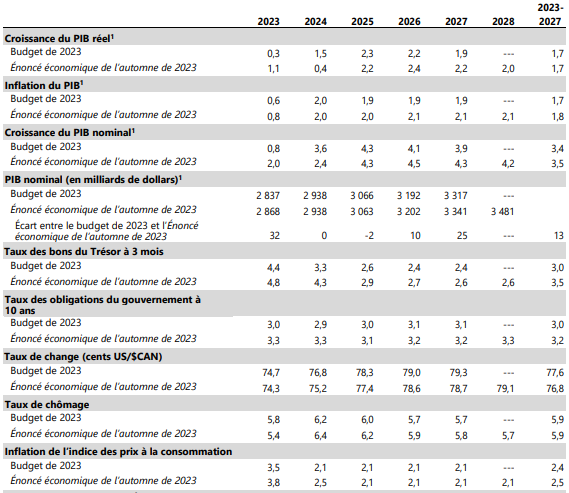 Fig. 2 Evolution de l’endettement public prévu par le gouvernement fédéral entre 2023-2024 et 2028-2029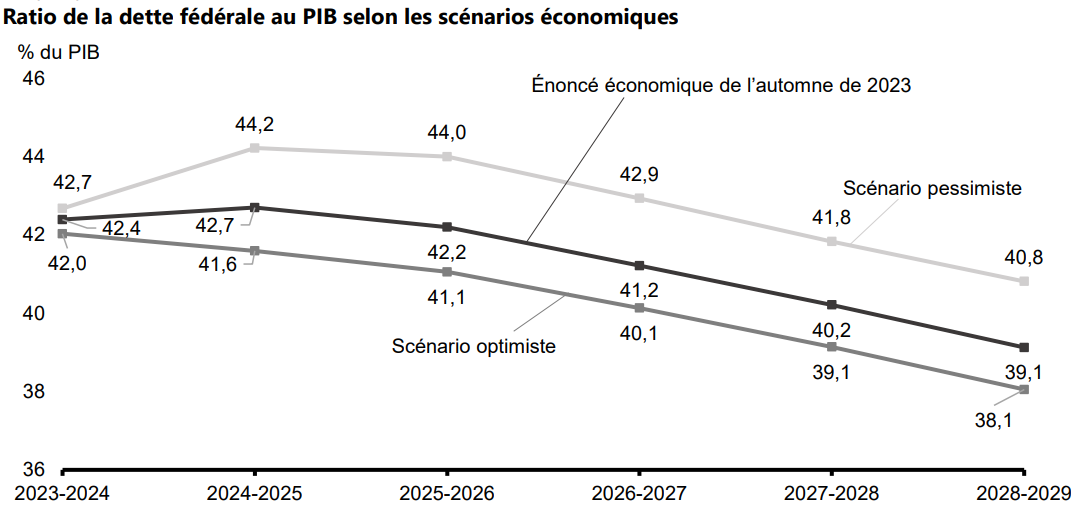 Annexe III – Coût des mesures principales et réductions de dépenses annoncées dans l’énoncé économique d’automne (source : Enoncé économique d’automne, Ministère des Finances, novembre 2023)Annexe IV – Echéancier pour la mise en place des crédits d’impôt à l’investissement dans l’économie propre (source : Enoncé économique d’automne, Ministère des Finances, novembre 2023)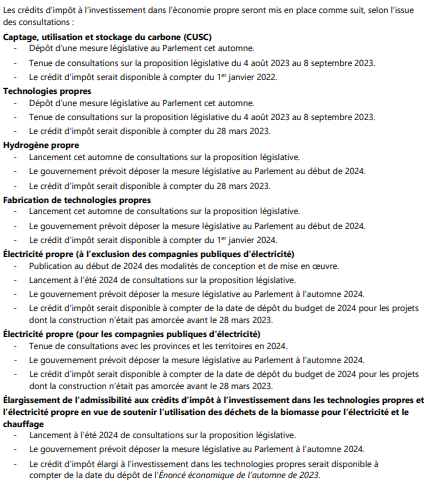 Intentions de vote pour les prochaines élections fédérales canadiennes (prévues au plus tard pour le 20 octobre 2025) Intentions de vote pour les prochaines élections fédérales canadiennes (prévues au plus tard pour le 20 octobre 2025) Parti politique Intention de vote (moyenne mobile derniers sondages septembre-octobre-novembre 2023)Parti libéral (centre/centre-gauche)27%Parti conservateur (centre-droit/droite)40%Nouveau parti démocratique (gauche) 18%Bloc québécois (régionaliste/gauche)6%Parti vert (gauche)5%Parti populaire canadien (extrême-droite)4%Synthèse de l'augmentation des dépenses du gouvernement fédéral & autres annonces ; en Md CADSynthèse de l'augmentation des dépenses du gouvernement fédéral & autres annonces ; en Md CADNouvelles dépenses (après soustraction des réductions de dépenses) 15,8Plan d’action pour le logement  6,25Suppression de la TVA sur la construction de nouveaux logements locatifs4,57Soutien direct à la construction de logements pour les ménages modestes 1Soutien direct à la construction de nouveaux appartements0,34Soutien aux initiatives de logements collectifs (plusieurs ménages sous le même toit) 0,26Lutte contre les locations à court terme0,05Programme de prêt à la SCHL pour la construction de logements (hors dépenses) 15 Coût de la vie 0,17Modification des règles de l’assurance chômage pour les travailleurs saisonniers0,07Suppression de la TVA fédéral pour les frais de psychothérapie 0,05Modification de la Loi sur la concurrence pour stimuler la compétition dans le secteur de la distribution alimentaire 0Economie propre20,9Subventions industrielles pour les projets d’usines de batteries pour véhicules électriques 8,47Extension des crédits d’impôt de 15% et 30% sur les investissements en énergie propre pour la biomasse. 0,85Requalification des employés pour une transition juste 0,05Réduction des dépenses de fonctionnement des ministères et des agences -2,56TOTAL (nouvelles dépenses – réductions dépenses)13,2